“Obblighi di pubblicazione dei dati relativi agli enti pubblici vigilati, e agli enti di diritto privato in controllo pubblico, nonché alle partecipazioni in società di diritto privato”D.Lgs. 14 marzo 2013 n. 33 – Art. 22, c. 1, lett. b) e c. 2 e 3ENTI PUBBLICI VIGILATIattività prevalente svolta in favore dell’Amministrazione        attività prevalente svolta in affidamento di servizio pubblico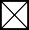 Pag. 1 di 3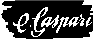 “Obblighi di pubblicazione dei dati relativi agli enti pubblici vigilati, e agli enti di diritto privato in controllo pubblico, nonché alle partecipazioni in società di diritto privato”D.Lgs. 14 marzo 2013 n. 33 – Art. 22, c. 1, lett. b) e c. 2 e 3Rappresentanti dell’Amministrazione presso gli organi di governo dell’Ente“Obblighi di pubblicazione dei dati relativi agli enti pubblici vigilati, e agli enti di diritto privato in controllo pubblico, nonché alle partecipazioni in società di diritto privato”D.Lgs. 14 marzo 2013 n. 33 – Art. 22, c. 1, lett. b) e c. 2 e 3Risultati di gestioneNel caso di mancata o incompleta pubblicazione dei dati relativi alla Società è vietata l'erogazione in suo favore di somme a qualsivoglia titolo da parte dell'Amministrazione interessataLe disposizioni di cui all’articolo 22 non trovano applicazione nei confronti delle società, partecipate da Amministrazioni pubbliche, quotate in mercati regolamentati e loro controllate (D.Lgs 14 marzo 2013, n.33, art. 22, comma 6)D.Lgs. 33/2013 – Scheda Art. 22, c. 1, lett. b) e c. 2 e 3	SCHEDA SOCIETÀ PARTECIPATEData Aggiornamento			        Il Responsabile 			Settore 1°Affari Generali25.10.2022                                                                                                                Dott. Gianni GiraldiRagione socialeISTITUTO PER ANZIANI “CASA DE BATTISTI”Sito internetwww.casadebattisti.euSede legaleVia  San Zeno n. 51 - 37053 CEREA (VR)Codice Fiscale82001470234Oggetto socialeASSISTENZA ANZIANIDurata statutariaMisura di partecipazione0Durata dell’impegno0Onere complessivo gravante in bilancio per l’anno€ 0,00Amministratore dell’EnteCAVALER GUIDO GIORGIOTrattamento economico annuo9.951,00 €Numero dei rappresentanti	→66NominativoRuoloTrattamento economico annuo €CAVALER GUIDO GIORGIOPRESIDENTE CDAMANARA ANDREAMEMBRO3980,40ZORZELLA ENRICOMEMBRO3980,40PERAZZOLO GALLO CHIARA BRUNAMEMBRO3980,40€ 0,00€ 0,00€ 0,00Anno (2019)Anno (2020)Anno (2021)€ 2.082,00€ 0,00€ - 574.129,00